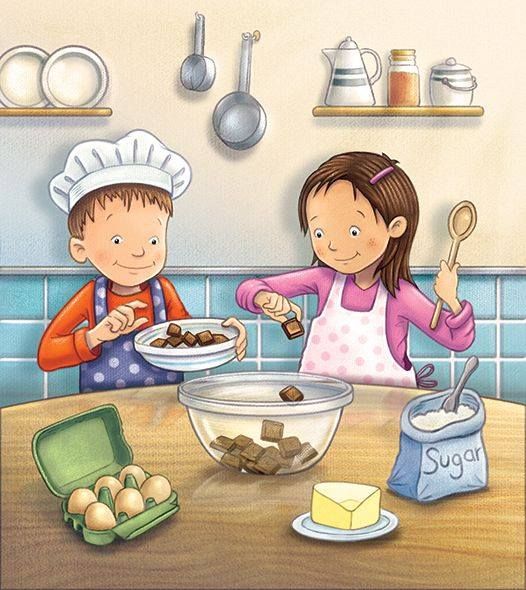 Baking CampCampers will learn basic kitchen safety and how to follow recipes while learning to make homemade cookies, pies, and more!When & Where: Christ Church Academy, June 22-26 Time: 9am-12pmWho: 3rd-5th gradeCost: $150.Instructor: Mrs. April Bertke            ****CCA student’s will be billed through FACTS ****